                     The 5th International  Conference  on  Photonics  Solutions 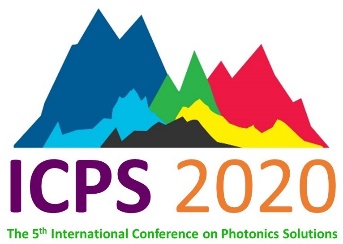            (ICPS 2020)                                28-31 July 2020, Royal Cliff Beach Hotel, Pattayaแบบฟอร์มให้การสนับสนุน (Sponsor Form)หน่วยงาน:		……………………………………………………………………………………………………………………..............................ชื่อผู้ให้การสนับสนุน:	……………………………………………………………………………………………………………………..............................ที่อยู่:			……………………………………………………………………………………………………………………..............................โทรศัพท์:		……………………………………………………… โทรสาร: ……………………………...........................………………….อีเมล์:			……………………………………………………………………………………………………………………..............................ข้าพเจ้าขอให้การสนับสนุนการประชุมวิชาการ ICPS 2020 โดยได้โอนเข้าบัญชี ธนาคารไทยพาณิชย์ จำกัด (มหาชน) สาขามหาวิทยาลัยเกษตรศาสตร์ (บางเขน) ชื่อบัญชี ICPS 2020   เลขที่บัญชี 235-282012-4   โดยมียอดเงินสนับสนุน
จำนวน.......................................................บาท***ผู้ที่ให้การสนับสนุนสามารถเลือกตำแหน่งบูทตามลำดับแจ้งยืนยันการโอนค่าสนับสนุน***หมายเหตุ: ทางคณะกรรมการจัดการประชุม ขอขอบพระคุณสำหรับการให้การสนับสนุนในการจัดการประชุมวิชาการ ICPS 2020 สามารถติดต่อสอบถามข้อมูลเพิ่มเติมได้ที่ ผศ.ดร. พงศกร จันทรัตน์ โทรศัพท์ 086-669-1508     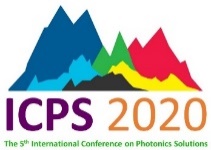 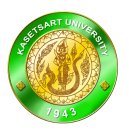 ประเภทการสนับสนุนสิทธิประโยชน์ที่ได้รับสิทธิประโยชน์ที่ได้รับสิทธิประโยชน์ที่ได้รับสิทธิประโยชน์ที่ได้รับสิทธิประโยชน์ที่ได้รับสิทธิประโยชน์ที่ได้รับสิทธิประโยชน์ที่ได้รับสิทธิประโยชน์ที่ได้รับสิทธิประโยชน์ที่ได้รับประเภทการสนับสนุนโลโก้บน Abstract bookโลโก้บน Facebook (Cover Photo)ของ ICPS2020โลโก้บนกระเป๋าโลโก้หน้าเวทีโลโก้บนweb site  ICPS2020บูท แสดงนิทรรศการ2 กลางวัน
และ 4 ว่าง/2 ท่านBanquet/2 ท่านยกเว้นค่าลงทะเบียน / ฟรีที่พัก ณ Royal Cliff Beach Hotel / 2 ท่าน /2 คืน5,000 บาท5,000 บาท10,000 บาท20,000 บาท20,000 บาท30,000 บาท50,000 บาท60,000 บาท100,000 บาท(2 บูท)